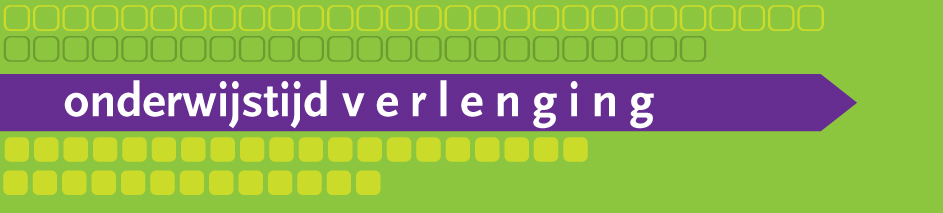 Nieuwsbrief 
Maart 2011Door middel van deze nieuwsbrief en de website www.onderwijstijdverlenging.nl houden wij u op de hoogte van nieuwe ontwikkelingen rondom het project Onderwijstijdverlenging. Deze vierde nieuwsbrief bevat informatie over de kennisuitwisselingbijeenkomsten, de website van OTV, de start van een Linkedingroep, de monitoring van de zomerscholen en good practices VO. VoortgangHet tweede OTV jaar is in volle gang. We horen in het land overwegend positieve geluiden over OTV. Zo hebben twee OTV-projecten (de projecten in Bergen op Zoom en Vlissingen) een provinciale onderwijsprijs gewonnen en ze gaan nu op voor de landelijke onderwijsprijs. U kunt hier meer over lezen op de website van de nationale onderwijsprijs.Op dit moment worden door de begeleiders van Oberon de projecten bezocht in het kader van de jaarlijkse procesmonitor. Zij nemen interviews af met projectbetrokkenen zoals de projectleider, schoolbestuurders, directeuren, leerkrachten en in sommige gevallen ook met ouders en leerlingen. De begeleiders verwerken hun bevindingen in een rapport, dat ze voor de zomervakantie zullen terugkoppelen aan het project. De interviews bij de zomerscholen vinden tijdens of net na de zomervakantie plaats. In de volgende nieuwsbrief kunt u meer lezen over de bevindingen van de begeleiders.KennisuitwisselingsbijeenkomstenNa de vele ontmoetingen op de conferentie in november heeft u wellicht weer behoefte aan uitwisseling van ervaringen met andere OTV-projecten. Op 11 mei organiseert Oberon daarom een kennisuitwisselingsbijeenkomst. Tijdens deze bijeenkomst staan twee thema’s centraal.
In de ochtend: Invulling van OTV op het VO
In de middag: Overgang PO-VO
De bijeenkomst vindt plaats in Hogeschool Domstad aan de Koningsbergerstraat 9 in Utrecht (op loopafstand van Utrecht Centraal). Het ochtendprogramma duurt van 10.00 tot 12.30 uur en het middagprogramma is van 13.30 tot 16.00 uur.
In de uitnodiging leest u meer over de inhoud van de bijeenkomst. Projectbetrokken kunnen zich aanmelden met behulp van het aanmeldformulier.OTV-KennismakelaarVeel betrokkenen bij de OTV-pilots geven aan behoefte te hebben aan uitwisseling: om de eigen aanpak te spiegelen aan die van anderen, om nieuwe ideeën op te doen, of om samen te zoeken naar oplossingen voor knelpunten die zich voordoen. 
Oberon wil als ‘kennismakelaar’ vraag en aanbod bij elkaar brengen. Daarom inventariseren we welke vragen diverse betrokkenen binnen de OTV-pilots hebben én welke informatie zij aan anderen te bieden hebben. Vervolgens koppelen wij deze informatie en brengen wij de betrokkenen met elkaar in contact. Ook brengen we binnenkort een beknopte handleiding uit, waarin tips staan voor effectieve collegiale uitwisseling. 
Wilt u uw expertise en ervaringen graag delen met betrokkenen van andere OTV-pilots? En/of wilt u een keer uw licht opsteken bij één van de andere pilots? Vul dan dit formulier in! Onderwijstijdverlenging OnlineEr is een aantal zaken vernieuwd en toegevoegd aan de website www.onderwijstijdverlenging.nl.
Zo is er een zoekfunctie toegevoegd, is het forum overzichtelijker gemaakt en voor iedereen te bekijken (alleen voor het plaatsen van berichten en lezen van documenten is het nodig om in te loggen). 
Er zijn nu verschillende mogelijkheden om op de hoogte te blijven van nieuws rond OTV:Website Onderwijstijdverlenging (inclusief uitwisseling via het forum)Digitale nieuwsbrief OTV, abonneren mogelijk via de websiteAbonneren op de RSS feeds: op de hoogte blijven van nieuw geplaatste items op de website (nieuw)Linkedin discussiegroep ‘Onderwijstijdverlenging’ (nieuw).Linkedin discussiegroep Onderwijstijdverlenging Sinds februari is de Linkedin discussiegroep Onderwijstijdverlenging actief. In deze groep staat de uitwisseling van kennis en ervaring over onderwijstijdverlenging centraal. De Linkedingroep biedt naast het forum op de OTV-website extra mogelijkheden voor discussie en uitwisseling voor betrokkenen bij OTV die actief zijn op de professionele netwerksite Linkedin.
Meediscussiëren over OTV via Linkedin:
Al een profiel op Linkedin? Neem deel aan de groep Onderwijstijdverlenging. 
Nog niet actief op Linkedin? Maak dan eerst een persoonlijk profiel aan.Monitoring zomerscholenOp verzoek van de zomerscholen is de opzet van de monitor voor de zomerscholen gewijzigd. Binnenkort ontvangen zij een rapportage waarin de toetsresultaten van de zomerschoolleerlingen van voor en na de zomervakantie worden vergeleken; namelijk de Cito LOVS-toetsen die vóór de zomer zijn gemaakt en de Entreetoetsen die ná de zomer zijn gemaakt. Doel van deze rapportages is om de voortgang van de zomerschoolleerlingen in beeld te brengen en zo een bijdrage te leveren aan de evaluatie van de zomerscholen. Good practices VOVeel OTV-pilots werken nog aan de invulling van OTV in het voortgezet onderwijs. Ter inspiratie verzamelt Oberon momenteel verschillende good practices (goede voorbeelden) van vo-scholen die activiteiten inzetten op verbetering van taal- en rekenprestaties en/of de overgang po-vo. Van de good practices beschrijven we de activiteiten en de relatie die deze activiteiten hebben met het integraal schoolbeleid. Dit kunnen OTV-scholen zijn, maar ook andere scholen die activiteiten hebben ontwikkeld om onderwijsachterstanden tegen te gaan. De good practices  worden (naar verwachting in april) gepresenteerd op de OTV-website. Ook zal in de kennisuitwisselingsbijeenkomst op 11 mei aandacht worden besteed aan de good practices in het VO. Het project Onderwijstijdverlenging is mogelijk gemaakt door het Ministerie van Onderwijs, Cultuur en Wetenschap.Alle documenten waarnaar in deze nieuwsbrief wordt verwezen, zijn ook te vinden op www.onderwijstijdverlenging.nl. Wilt u zich afmelden voor de nieuwsbrief of heeft u nog vragen? Stuur dan een bericht naar otv@oberon.eu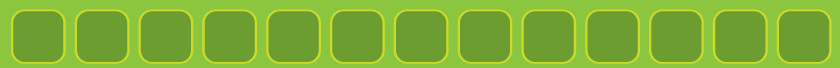 